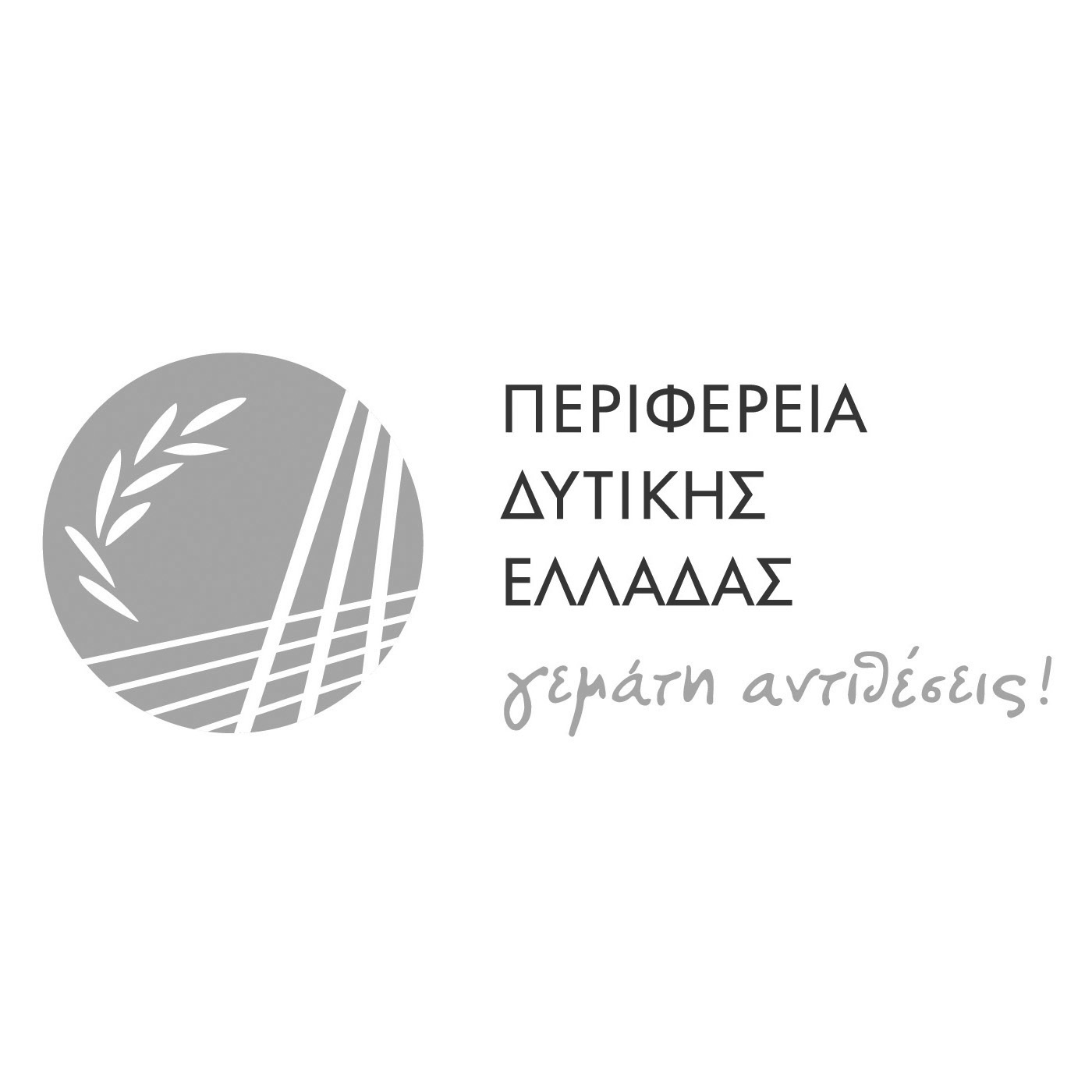 ΕΝΤΥΠΟ ΑΝΑΦΟΡΑΣΜε την υποβολή της παρούσας αναφοράς συναινώ και παρέχω την ρητή συγκατάθεση μου για τη συλλογή και επεξεργασία των προσωπικών μου δεδομένων, όπως αυτά παρουσιάζονται στην παρούσα αναφορά και στα συνυποβαλλόμενα με αυτήν δικαιολογητικά, αποκλειστικά για τους σκοπούς εξέτασης της υπόθεσής μου, συμπεριλαμβανομένων των τυχόν ενεργειών διαμεσολάβησης από τον Περιφερειακό Συμπαραστάτη προς επίλυση του αιτήματός μου (εφόσον αυτό κριθεί απαραίτητο).……………………..……..………………………………………ΥΠΟΓΡΑΦΗ* (*Μπορείτε να υπογράψετε ψηφιακά το έντυπο μέσω gov.gr στον σύνδεσμο https://www.gov.gr/ipiresies/polites-kai-kathemerinoteta/psephiaka-eggrapha-gov-gr/psephiake-bebaiose-eggraphou)Ταχ. Δ/νση:Κανακάρη 183 & ΒότσηΗΜ/ΝIΑ:Ταχ. Κώδικας:26221 - ΠάτραΑΡ. ΠΡΩΤ:Τηλέφωνο:2610 -224844 / 2610-243150email:symparastatis@pde.gov.grΑ. ΣΤΟΙΧΕΙΑ *Συμπληρώστε το πεδίο Α1 ή Α2 αντίστοιχαΑ1. ΣΤΟΙΧΕΙΑ ΠΟΛΙΤΗ*Όνομα:Επώνυμο:Όνομα πατρός:Διεύθυνση (οδός, αριθμός, πόλη, Τ.Κ.):Τηλέφωνο (κινητό και σταθερό):email:Α2. ΣΤΟΙΧΕΙΑ ΕΠΙΧΕΙΡΗΣΗΣ*Επωνυμία:Στοιχεία έδρας (οδός, αριθμός, πόλη, Τ.Κ.):Στοιχεία νόμιμου εκπροσώπου:Αντικείμενο εργασιών:Τηλέφωνο (κινητό και σταθερό):email:Β. ΣΤΟΙΧΕΙΑ ΥΠΗΡΕΣΙΑΣ ΤΗΣ ΠΕΡΙΦΕΡΕΙΑΣ ΔΥΤΙΚΗΣ ΕΛΛΑΔΑΣ ΠΟΥ ΑΦΟΡΑ Η ΑΝΑΦΟΡΑ ΣΑΣΠεριφερειακή ενότητα:Αρμόδια Δ/νση Περιφέρειας:Αρμόδιος υπάλληλος:Τηλέφωνο:Χρόνος Υποβολής αίτησης, ερωτήματος κλπ.:Γ. ΣΥΝΟΠΤΙΚΗ ΠΕΡΙΓΡΑΦΗ ΑΝΑΦΟΡΑΣΠεριγράψτε συνοπτικά και με σαφήνεια το πρόβλημα που αντιμετωπίζετε, αναφέροντας ιδίως τις ενέργειες έχετε κάνει και πότε, π.χ. πότε αποταθήκατε σε υπηρεσία της Περιφέρειας και με ποιον τρόπο (προφορικά, έγγραφο αίτημα);ποια η απάντηση της αρμόδιας υπηρεσίας /ων; έχετε αποταθεί σε άλλη δημοτική, διοικητική, δικαστική κ.λ.π.; Δ. ΑΙΤΗΜΑ – ΕΡΩΤΗΜΑ – ΑΝΑΦΟΡΑ ΠΡΟΣ ΤΟΝ ΣΥΜΠΑΡΑΣΤΑΤΗΠεριγράψτε συνοπτικά το αίτημά σας (δηλ. τι θέλετε να γίνει)Ε. ΕΠΙΣΥΝΑΠΤΟΜΕΝΑ ΕΓΓΡΑΦΑΥποβάλλετε οποιοδήποτε έγγραφο θεωρείτε χρήσιμο και συναφές με την υπόθεσή σαςΣΤ. ΔΗΛΩΣΗ ΣΥΝΑΙΝΕΣΗΣ ΣΥΛΛΟΓΗΣ ΚΑΙ ΕΠΕΞΕΡΓΑΣΙΑΣ ΠΡΟΣΩΠΙΚΩΝ ΔΕΔΟΜΕΝΩΝ Σε συμμόρφωση με τις διατάξεις του Κανονισμού (ΕΕ) 2016/679 του Ευρωπαϊκού Κοινοβουλίου και της οδηγίας 95/ΕΚ (GDPR) για την προστασία των φυσικών προσώπων έναντι της επεξεργασίας δεδομένων προσωπικού χαρακτήρα